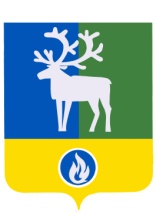 СЕЛЬСКОЕ ПОСЕЛЕНИЕ ВЕРХНЕКАЗЫМСКИЙБЕЛОЯРСКИЙ РАЙОНХАНТЫ-МАНСИЙСКИЙ АВТОНОМНЫЙ ОКРУГ – ЮГРАПроектАДМИНИСТРАЦИЯ СЕЛЬСКОГО ПОСЕЛЕНИЯВЕРХНЕКАЗЫМСКИЙПОСТАНОВЛЕНИЕот __ марта 2021 года                                                                                                             № __О признании утратившими силу отдельных постановленийадминистрации сельского поселения ВерхнеказымскийВ соответствии с уставом сельского поселения Верхнеказымский п о с т а н о в л я ю:1. Признать утратившими силу постановления администрации сельского поселения Верхнеказымский:1) от 17 февраля 2014 года № 21 «О Совете по межнациональным и межконфессиональным отношениям при главе сельского поселения Верхнеказымский»;2) от 26 октября 2015 года № 133 «О внесении изменений в приложения 1, 2 к постановлению администрации сельского поселения Верхнеказымский от 17 февраля 2014 года № 21»;3) от 28 сентября 2016 года № 130 «О внесении изменения в приложение 2 к постановлению администрации сельского поселения Верхнеказымский от 17 февраля 2014 года № 21»;4) от 27 июля 2017 года № 93 «О внесении изменения в приложение 2 к постановлению администрации сельского поселения Верхнеказымский от 17 февраля 2014 года № 21»;5) от 08 сентября 2017 года № 119 «О внесении изменения в приложение 2 к постановлению администрации сельского поселения Верхнеказымский от 17 февраля 2014 года № 21»;6) от 20 мая 2018 года № 51 «О внесении изменения в приложение 2 к постановлению администрации сельского поселения Верхнеказымский от 17 февраля 2014 года № 21»;7) от 14 января 2019 года № 2 «О внесении изменения в приложение 2 к постановлению администрации сельского поселения Верхнеказымский от 17 февраля 2014 года № 21»;8) от 26 февраля 2019 года № 19 «О внесении изменения в приложение 2 к постановлению администрации сельского поселения Верхнеказымский от 17 февраля 2014 года № 21»;9) от 17 июня 2019 года № 57 «О внесении изменения в приложение 2 к постановлению администрации сельского поселения Верхнеказымский от 17 февраля 2014 года № 21»;10) от 15 октября 2019 года № 80 «О внесении изменения в приложение 2 к постановлению администрации сельского поселения Верхнеказымский от 17 февраля 2014 года № 21»;11) от 23 октября 2020 № 80 «О внесении изменения в приложение 2 к постановлению администрации сельского поселения Верхнеказымский от 17 февраля 2014 года № 21».2. Опубликовать настоящее постановление в бюллетене «Официальный вестник сельского поселения Верхнеказымский».3. Настоящее постановление вступает в силу после его официального опубликования и распространяется на правоотношения, возникшие с 01 января 2021 года.Исполняющий обязанности главысельского поселения Верхнеказымский                                                                   В.В.Синцов